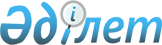 Телекоммуникация желiлерiн жаңартуға және кеңейтуге жiберiлген кредиттi өтеу туралыҚазақстан Республикасы Премьер-министрiнiң өкiмi 1994 жылғы 18 қаңтар N 30



          1. Облыстық әкiмшiлiктердiң "Кредитанштальт фюр Видеррауфбау"
немiс банкi берiп, Ақмола, Шығыс Қазақстан, Жезқазған, Қарағанды,
Көкшетау, Қостанай, Маңғыстау, Солтүстiк Қазақстан, Торғай және
Оңтүстiк Қазақстан облыстарының телекоммуникация желiлерiн жаңартуға
және кеңейтуге жiберiлген кредиттi өтеуге бөлген кепiлдiктерi




назарға алынсын.
     2. Қазақстан Республикасының Қаржыминi Қазақстан Республикасы
Байланыс министрлiгiнiң немiс тарапына берешегiн мерзiмiнде өтеу
мақсатында облыстық әкiмшiлiктердiң жергiлiктi бюджеттерiнiң
есебiнен Қазақстан Республикасы Ұлттық банкiнiң бағамы бойынша 
төменде көрсетiлген сомалар шегiнде:
     Ақмола                  0,40 млн. немiс маркiсiн
     Қарағанды               0,74         -
     Маңғыстау               1,03         -
     Торғай                  0,30         -
     Оңтүстiк Қазақстан      0,40         -
     Қостанай                1,65         -
     Жезқазған               2,08         -
iздестiрiп, Қазақстан Әлем банкiндегi N 894070317 арнаулы шотқа
шетелдiк серiктеспен 1993 жылғы төлемдер бойынша есеп айырысу
үшiн аударатын болсын.
     3. Қазақстан Әлем банкi немiс кредитi үшiн есеп айырысуға
қаржыны шоғырландыру мақсатында 1994 жылдан бастап аталған он
облыс аумақтарында орналасқан кәсiпорындардың валюталық түсiмiнiң
10 процентiн қосымшаға сәйкес пайдаланатын болсын.

     Премьер-министр
                                  Қазақстан Республикасы    
                                  Премьер-министрiнiң
                                  1994 жылғы 18 қаңтардағы
                                    N 20 өкiмiне 
                                        қосымша

              Облыстар кәсiпорындарының шетелдiк кредит үшiн
                есеп айырысуға арнап шоғырландыруға жататын  
                         валюталық түсiмiнiң мөлшерi
                                        
                                (Миллион немiс маркiсi есебiмен)
       
   
------------------------------------------------------------------
          |       |  Кредит бойынша негiзгi борыш пен шығындарын
 облыс    | Кредит|           өтеу мерзiмi
          |мөлшерi|-------------------------------------------------
          |       | 30 жел.| 30    |30 жел.| 30    |30 жел.|  1    |
          |       |тоқсан  |маусым |тоқсан |маусым |тоқсан |ақпан  |
          |       |1993 ж. |1994 ж.|1994 ж.|1995 ж.|1995 ж.|1996 ж.|
---------------------------------------------------------------------
    1     |   2   |    3   |    4  |    5  |    6  |    7  |    8  |
---------------------------------------------------------------------
Жезқазған   53.52   2.08     2.37     2.37    2.37    2.37    2.37
Қостанай    61.74   1.65     2.80     2.80    2.81    2.81    2.81
Торғай       6.27   0.30     0.27     0.27    0.27    0.27    0.27
Маңғыстау   41.09   1.03     1.86     1.86    1.86    1.86    1.86
Қарағанды   48.44   0.74     2.29     2.29    2.29    2.29    2.29
Ақмола      31.97   0.40     1.52     1.52    1.52    1.52    1.52
Оңтүстiк
Қазақстан   32.60   0.40     1.55     1.55    1.55    1.55    1.55
Солтүстiк 
Қазақстан   22.31   0.00     1.06     1.06    1.06    1.06    1.06
Көкшетау    22.68   0.00     1.08     1.08    1.08    1.08    1.08
Шығыс
Қазақстан   26.79   0.00     1.27     1.27    1.27    1.27    1.27

Барлығы     347.41  6.60     16.07    16.07   16.08   16.08   16.08

-------------------------------------------------------------------
          | Кредит бойынша негiзгi борыш пен жанама банк
          |      шығындарын өтеу мерзiмi
облыс     | ------------------------------------------------
          |  1   |  1   |  1   |  1   |  1   |  1  |  1  |  1  |  1
          |тамыз |ақпан |тамыз |ақпан |тамыз |ақпан|тамыз|ақпан|тамыз
          |1996ж |1997ж |1997ж |1998ж |1998ж |1999ж|1999ж|2000ж|2000ж
-----------------------------------------------------------------------
    1     |  9   |  10  |  11  |  12  |  13  |  14 |  15 |  16 |  17
-----------------------------------------------------------------------
Жезқазған   3.84   5.59   5.67   5.51   5.35   5.20  5.04  4.88  4.72
Қостанай    3.92   5.42   6.14   6.52   6.33   6.14  5.96  5.77  5.58
Торғай      0.51   0.67   0.65   0.63   0.62   0.60  0.58  0.56  0.54
Маңғыстау   2.66   3.37   3.94   4.34   4.22   4.10  3.97  3.85  3.72
Қарағанды   2.38   3.96   4.90   5.26   5.11   4.95  4.80  4.65  4.50
Ақмола      1.52   2.46   3.17   3.49   3.39   3.29  3.19  3.08  2.98
Оңтүстiк
Қазақстан   1.55   2.50   3.22   3.56   3.46   3.35  3.25  3.15  3.04
Солтүстiк
Қазақстан   1.06   1.06   1.84   2.48   2.41   2.33  2.26  2.19  2.12
Көкшетау    1.08   1.08   1.87   2.52   2.45   2.37  2.30  2.23  2.16
Шығыс 
Қазақстан   1.27   1.27   2.21   2.97   2.89   2.80  2.72  2.63  2.55

Барлығы     19.79  27.38  33.61  37.28  36.23  35.13 34.07 32.99  31.91 
 
   
      
      


					© 2012. Қазақстан Республикасы Әділет министрлігінің «Қазақстан Республикасының Заңнама және құқықтық ақпарат институты» ШЖҚ РМК
				